Департамент образования города МосквыГосударственное бюджетное общеобразовательное учреждение города Москвы «Школа № 171»Дошкольное отделениеМетодическое объединение для воспитателей  «Развитие игровой деятельности детей дошкольного возраста»Место проведения: ЦАО, ГБОУ Школа №171, Дошкольное отделение №7 Адрес: Хамовнический вал, дом 10 АПроезд: ст. м. «Фрунзенская», первый вагон из центра. Выход из дверей метро направо, перейти дублёр Комсомольского проспекта, пройти на остановку «Метро Фрунзенская». Троллейбус № 28, проехать три остановки. От остановки «Комсомольский проспект» пройти пешком 410 метров (см. схему).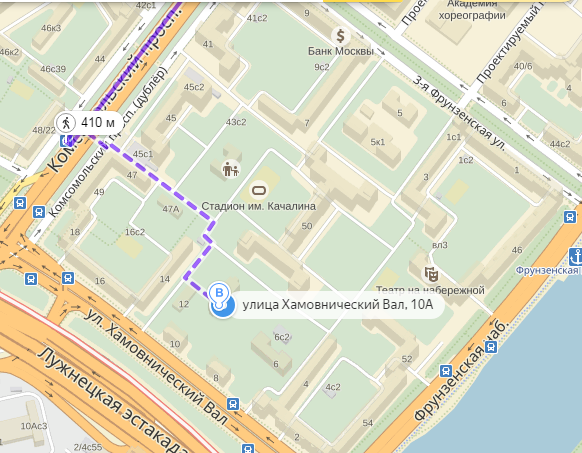 Телефоны: 8 (499) 242-71-45, 8 (499) 242-30-92ПРОГРАММА СЕМИНАРАПРОГРАММА СЕМИНАРАЗаместитель директора  Анна Владимировна Синица:Заместитель директора  Анна Владимировна Синица:Доклад «Развитие игровой деятельности детей дошкольного возраста»09.30Воспитатель Журавлёва Оксана БорисовнаВоспитатель Журавлёва Оксана БорисовнаСоздание условий и организация спонтанной игры «Песочные чудеса» с использованием кинетического песка09.50Инструктор по физической культуре  Макарова Светлана Михайловна:Инструктор по физической культуре  Макарова Светлана Михайловна:Самоорганизация детей старшего дошкольного возраста в играх с правилами «Ловкие, спортивные, дружные!»10.25Воспитатель Вотякова Ольга ВладимировнаВоспитатель Вотякова Ольга ВладимировнаСюжетно-ролевая игра с детьми старшего дошкольного возраста «История, которую придумали дети»11.00Ответы на вопросы. Подведение итогов методического объединения. Экскурсия по детскому саду. Приглашение на чай11.30